О внесении изменений в План деятельностиУправления Федеральной службы по надзору в сфере связи, информационных технологий и массовых коммуникаций по Республике Бурятияна 2015 годВ связи с прекращением деятельности СМИ печатного СМИ газеты «Время ремонта.Бурятия»,на основании поступления служебной записки начальника отдела по защите прав субъектов персональных данных, надзора в сфере информационных технологий, контроля (надзора) в сфере массовых коммуникаций Пелевиной М.В. от 03.02.2015 г. о признании недействительным по решению Железнодорожного районного суда г.Новосибирска от 08.05.2014 г., вступившему в законную силу 10.06.2014 г.  свидетельства о регистрации СМИ  ПИ № ТУ03-00233 от 05.07.2012.,приказываю:Внести изменение в План деятельности Управления Федеральной службы по надзору в сфере связи, информационных технологий и массовых коммуникаций по Республике Бурятия на 2015 год, утвержденного приказом руководителя Управления Роскомнадзора по Республике Бурятия № 102 от 12.11.2014 г, путем исключения мероприятия систематического наблюдения: Начальнику отдела по защите прав субъектов персональных данных, надзора в сфере информационных технологий, контроля (надзора) в сфере массовых коммуникаций Пелевиной М.В. внести изменения в ЕИС Роскомнадзора, в соответствующий раздел Плана деятельности Управления на 2015 г.в течение 3 дней после издания приказа.А.А. Томитовой, помощнику руководителя Управления разместить информацию о внесенных изменениях на Интернет-страницу Управления  официального сайта Роскомнадзора в течение 5 дней после внесения изменений.Контроль за исполнением настоящего приказа оставляю за собой.Руководитель Управления                                                     Л.Б.-Ж. Дамдинова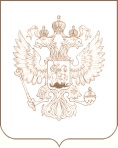 РОСКОМНАДЗОРУПРАВЛЕНИЕ ФЕДЕРАЛЬНОЙ СЛУЖБЫ ПО НАДЗОРУ В СФЕРЕ СВЯЗИ, ИНФОРМАЦИОННЫХ ТЕХНОЛОГИЙ И МАССОВЫХ КОММУНИКАЦИЙПО РЕСПУБЛИКЕ БУРЯТИЯПРИКАЗ__04.02.2015_______                                                      № _________20______________г. Улан-Удэ№ п/пНаименование проверяемого СМИНомер IDприсвоенного ЕИС РоскомнадзораРаздел контроляДата начала мероприятияДата окончания мероприятия1«Время ремонта.Бурятия»884330СН СМИ18.02.201520.02.2015